 359300, Республика Калмыкия, п Цаган -Аман Юстинского района,ул. Хомутникова,17 код /84744/, тел. 9-21-91E-mail: tsasmo@yandex.ru ПОСТАНОВЛЕНИЕот  «17»  мая 2021 года.                        № 35                                     п. Цаган Аман.                                                                  «О мерах по уничтожению дикорастущей                                                                                                      конопли на территории Цаганаманского                                                                   сельского муниципального образования                                                                  Республики Калмыкия»            В целях проведения профилактической работы по противодействию наркотикам и их незаконному обороту и уничтожению дикорастущей конопли на территории Цаганаманского СМО РК, руководствуясь ч.2 ст. 41 Устава Цаганаманского сельского муниципального образования РК постановляю:           1.Специалистам Администрации Цаганаманского сельского муниципального образования РК проводить разъяснительную работу с населением о необходимости уничтожения дикорастущей конопли, произрастающей на земельных участках, прилегающих к территории их домовладения.           2. Руководителям предприятий, организаций и учреждений независимо от формы собственности и их ведомственной подчиненности на подведомственных территориях, на земельных участках, прилегающих к ведомственным зданиям, строениям, сооружениям, собственникам индивидуальных жилищных строений (ИЖС) на территориях собственности и прилегающих к ним территориях, в сезонный период текущего года организовать и провести работы по уничтожению дикорастущей конопли.           3. Главам крестьянско-фермерских хозяйств (КФХ), расположенных на левобережье р. Волга: (Бадмаев С.Б., Бембеев А.В., Бахандыкова Н.И., Гаряев Н.О., Горипов А.Б., Кукаева А.Л., Лиджиев Б.В., Мегмерова Н.Н., Манджиев С.В., Мукабенов Э.В., Очирова Г.С.,Теблеев М.Ц.); ООО «Ишкя гер» (Муданкиев А.Б.), ООО «Цаган Булг» (Муданкиев А.Б.), Буддийскому обществу «Тогмед Гавджи» на подведомственных территориях провести работы по выкашиванию кустов дикорастущей конопли с последующим их уничтожением.         4.  Настоящее постановление подлежит опубликованию на страницах газеты «Авангард» и размещению на официальном сайте Администрации ЦАСМО РК.        5. Контроль за исполнением настоящего постановления оставляю за собой                Глава Администрации                 Цаганаманского сельского                муниципального образования  Республики Калмыкия                                                            Э.В. Кутуров.               ХАЛЬМГ ТАНГЧИН         ЦАГАН АМАН СЕЛЯНЭМУНИЦИПАЛЬН БYРДАЦИИНАДМИНИСТРАЦИН АХЛАЧ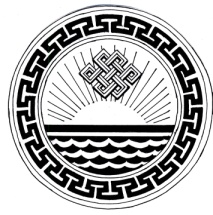 ГЛАВА  АДМИНИСТРАЦИИЦАГАНАМАНСКОГО СЕЛЬСКОГОМУНИЦИПАЛЬНОГО ОБРАЗОВАНИЯРЕСПУБЛИКИ КАЛМЫКИЯ